9класс                                                                                                   Дата сдачи: до конца ноябряЗачёт №2 по математике«Геометрические фигуры. Углы. Признаки равенство треугольников. Сумма углов треугольника. Четырехугольники. Теорема Пифагора»Учебник «Геометрия, 7-9» А.В. Погорелов, под редакцией Т.А. Бурмистровой.Устное собеседование по вопросам:Приведите примеры геометрических фигур.Назовите основные геометрические фигуры на плоскости.Объясните, что такое отрезок с концами в данных точках.Сформулируйте основное свойство измерения отрезков.Что называется, расстоянием между двумя точками?Какая фигура называется углом?Как обозначается угол?Какой угол называется развернутым?Сформулируйте основные свойства измерения углов?Какие отрезки называются равными?Какие углы называются равными?Какие прямые называются параллельными?Какие углы называются смежными?Чему равна сумма смежных углов?Какой угол называется прямым (острым; тупым)?Какие углы называются вертикальными?Что вы знаете о вертикальных углах?Какие прямые называются перпендикулярными?Что такое перпендикуляр к прямой?Что такое биссектриса угла?Что такое треугольник?Какие треугольники называются равными?Какие признаки равенства треугольников вы знаете?Какой треугольник называется равнобедренным?Зная, что треугольник равнобедренный, что вы можете о нем рассказать?Какой треугольник называется равносторонним?Что такое высота треугольника?Что такое медиана треугольника?Что такое биссектриса треугольника?Чему равна сумма углов треугольника?Какой угол называется внешним углом треугольника?Чему равен внешний угол треугольника?Какой треугольник называется прямоугольным?Какой треугольник называется тупоугольным?Какой треугольник называется остроугольным?Как называются стороны прямоугольного треугольника?Сформулируйте теорему Пифагора.Расскажите, какие углы получаются при пересечении двух прямых третьейСформулируйте признак параллельности двух прямых.Какая фигура называется четырехугольником?Какие вершины четырехугольника называются соседними, какие – противолежащими?Что такое диагональ четырехугольника?Какие стороны четырехугольника называются соседними, какие – противолежащими?Что такое параллелограмм?Назовите свойства параллелограмма.Что такое прямоугольник?Назовите свойства прямоугольника.Что такое ромб?Назовите свойства ромба.Что такое трапеция?Какая трапеция называется равнобокой?Что такое средняя линия треугольника и чему она равна?Что такое средняя линия трапеция и чему она равна?Практическая часть. Уметь решать задания типа:1. Диагональ BD параллелограмма ABCD образует с его сторонами углы, равные 65° и 50°. Найдите меньший угол параллелограмма.2. Разность углов, прилежащих к одной стороне параллелограмма, равна 40°. Найдите меньший угол параллелограмма. Ответ дайте в градусах.3. Один угол параллелограмма в два раза больше другого. Найдите меньший угол. Ответ дайте в градусах.4.  Диагональ AC параллелограмма ABCD образует с его сторонами углы, равные 30° и 45°. Найдите больший угол параллелограмма.5.  В параллелограмме ABCD диагональ AC в 2 раза больше стороны AB и ∠ACD = 17°. Найдите меньший угол между диагоналями параллелограмма. Ответ дайте в градусах.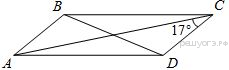 6. 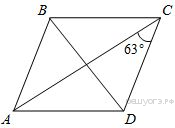 В параллелограмме ABCD диагональ AC в 2 раза больше стороны AB и ∠ACD = 63°. Найдите угол между диагоналями параллелограмма. Ответ дайте в градусах.7.  Биссектриса угла A параллелограмма ABCD пересекает сторону BC в точке K. Найдите периметр параллелограмма, если BK = 6, CK = 10.8.  В равнобедренном треугольнике ABC с основанием AC внешний угол при вершине C равен 123°. Найдите величину угла ABC. Ответ дайте в градусах.9.  В треугольнике ABC AC = BC. Внешний угол при вершине B равен 146°. Найдите угол C. Ответ дайте в градусах.10. Сторона ромба равна 34, а острый угол равен 60° . Высота ромба, опущенная из вершины тупого угла, делит сторону на два отрезка. Каковы длины этих отрезков?11. Расстояние от точки пересечения диагоналей ромба до одной из его сторон равно 19, а одна из диагоналей ромба равна 76. Найдите углы ромба.12. Найдите больший угол равнобедренной трапеции ABCD, если диагональ AC образует с основанием AD и боковой стороной AB углы, равные 30° и 45° соответственно.13. Сумма двух углов равнобедренной трапеции равна 220°. Найдите меньший угол трапеции. Ответ дайте в градусах.14. Основания трапеции равны 4 см и 10 см. Диагональ трапеции делит среднюю линию на два отрезка. Найдите длину большего из них.15. Сумма трех углов выпуклого четырехугольника равна 300°. Найдите четвертый угол. Ответ дайте в градусах.16.  В выпуклом четырехугольнике ABCD , , , . Найдите угол A. Ответ дайте в градусах.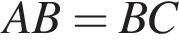 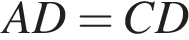 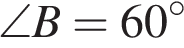 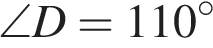 17.  Углы выпуклого четырехугольника относятся как 1:2:3:4. Найдите меньший угол. Ответ дайте в градусах.18. Два угла вписанного в окружность четырехугольника равны 82° и 58°. Найдите больший из оставшихся углов. Ответ дайте в градусах.19. Четырёхугольник ABCD вписан в окружность. Угол ABC равен 136°, угол CAD равен 82°. Найдите угол ABD. Ответ дайте в градусах.20.  ABCDEFGH — правильный восьмиугольник. Найдите угол EFG. Ответ дайте в градусах.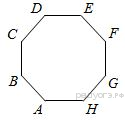 